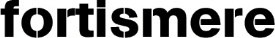 STEP 1:	Complete this form in BLOCK CAPITALS and return it to FMC Manager, North Wing Office, Fortismere School, Creighton Avenue, London, N10 1NS.  Email: fmcinfo@fortismere.org.uk or  sogilby@fortismere.org.uk (Head of Music)STEP 2:	We will post you an invoice if we are able to offer you lessons (usually 10 lessons per term)STEP 3:	On receipt of your payment you will be timetabled for lessons.  You will then be contacted by the FMC and notified of your lesson time.  The lesson times remain the same throughout the term, unless otherwise discussed with the instrumental teacher or the FMC managerSTEP 4:	If you wish to hire an instrument, please contact HMS (Haringey Music Service) 0208 489 8960Please tick boxes to show your choice of lessons requiredIndividual lessons (30 mins) - please note we also offer 20,45 & 60-minute lessons.Group lessons (30 or 60 mins)   Community Choir (2.5 Hours) Saturday morningsCommunity Orchestra (2 hours) Tuesday eveningsInstrument/s________________________________ Standard_____________________________________PLEASE NOTE THERE IS A 50P CHARGE FOR PARENTMAIL ONLINE PAYMENTSAPPLICATION FOR LESSONS:                 CHILD ADULT                    Full name: ___________________________________________________________________________________________________Date of birth: _____________________________   Full name of parent or carer if under 18:___________________________________________________________________________Home address: _______________________________________________________________________________________________Full postcode: ______________________ Contact telephone No: _____________________________________________________Email address: _______________________________________________________________________________________________Please tick in the box if you agree to be photographed.  This may be for any Centre publicity such as the FMC prospectus, concert programmes, website etc.	Acoustic GuitarPianoCelloClarinet Electric GuitarJazz PianoViolinTrumpetBass GuitarVoiceBassoonDrumkitDouble BassFluteOboeFrench HornTheory LessonsLog Pro Music Technology Lessons = 2 hour shared lesson = £136 for 10 lessons (negotiable times/ prices available)SopranoAltoTenorBassCurrent prices for lessons 2016-17 (10 lessons per term)Current prices for lessons 2016-17 (10 lessons per term)10 x 20 minute individual lesson£108.0010 x 30 minute individual lesson£160.0010 x 45 minute individual lesson£240.0010 x 60 minute individual lesson£320.0010 x 30 shared lesson (if there is a suitable pair)£80.0010 x 30 minute group lesson£60.0010 x Community Choir£56.00 Adults £39 Children10 x Community Orchestra£56.00 Adults £39 ChildrenSigned __________________________________________ Date __________________________________Signed __________________________________________ Date __________________________________